ПРОЄКТ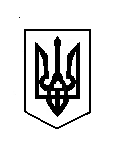 УКРАЇНА ВЕРБСЬКА СІЛЬСЬКА РАДАДУБЕНСЬКОГО РАЙОНУ РІВНЕНСЬКОЇ ОБЛАСТІVІІI сесія VIIІ скликанняР І Ш Е Н Н Я  2021 року								№ Про затвердження Положення про податок на нерухоме майно,відмінне від земельної ділянки на 2022 рікКеруючись статтею 266 Податкового кодексу України, змінами до Податкового кодексу України, які внесені Законами України від 20.12.2016 р. № 1791-VIII «Про внесення змін до Податкового кодексу України та деяких законодавчих актів України щодо забезпечення збалансованості бюджетних надходжень у 2017 році», від 21.12.2016 № 1797-УІІІ «Про внесення змін до Податкового кодексу України щодо покращення інвестиційного клімату в Україні» та пунктом 24 частини першої статті 26  Закону України "Про місцеве самоврядування в Україні",  Вербська сільська  радаВИРІШИЛА:Затвердити Положення про справляння ставок та пільг із сплати податку на нерухоме майно, відмінне від земельної ділянки на 2021 рік згідно з додатком 1, додатком 2, додатком 3.Це рішення набирає чинності з дня його офіційного оприлюднення та застосовується з 1 січня 2022 року. Контроль за виконанням цього рішення покласти на постійну комісію сільської ради з питань фінансів, бюджету, планування соціально-економічного розвитку, інвестицій та міжнародного співробітництва (голова комісії – Семенюк А.М.).Сільський голова 					Каміла КОТВІНСЬКАДодаток 1до рішення Вербської сільської радивід  	2021 р. №П О Л О Ж Е Н Н Япро податок на нерухоме майно, відмінне від земельної ділянки,на території  Вербської сільської радиРозділ 1. Загальні положення1.1. Положення про податок на нерухоме майно, відмінне від земельної ділянки, на території Вербської сільської ради  (далі – Положення) розроблено на основі Податкового кодексу України, затвердженого 02 грудня 2010 року з наступними змінами та доповненнями, Закону України «Про внесення змін до Податкового кодексу України та деяких законодавчих актів  України щодо податкової реформи» від 28.12.2014р. №71VІІІ.1.2. Це Положення є обов’язковим до виконання юридичними та фізичними особами на території Вербської сільської ради.Розділ 2. Платники податку2.1. Платниками податку є фізичні та юридичні особи, в  тому числі нерезиденти, які є власниками об'єктів житлової та/або нежитлової нерухомості, розміщеної на території Вербської сільської ради.2.2. Визначення платників податку в разі перебування об'єктів житлової та/або нежитлової нерухомості у спільній частковій або спільній сумісній власності кількох осіб:        а) якщо об'єкт житлової та/або нежитлової нерухомості перебуває у спільній  частковій власності кількох осіб, платником податку є кожна з цих осіб за належну їй частку;        б) якщо об'єкт житлової та/або нежитлової нерухомості перебуває у спільній  сумісній власності кількох осіб, але не поділений в натурі, платником податку є одна з таких осіб-власників, визначена за їх згодою, якщо інше не встановлено судом;        в) якщо об'єкт житлової та/або нежитлової нерухомості перебуває у спільній сумісній власності кількох осіб і поділений між ними в натурі, платником податку є кожна з цих осіб за належну їй частку. Розділ 3. Об'єкт оподаткування3.1. Об'єктом оподаткування є об'єкт житлової  та нежитлової нерухомості,  в тому числі його частка.3.2. Не є об'єктом оподаткування:          а) об'єкти житлової та нежитлової нерухомості, які перебувають у власності органів державної влади, органів місцевого самоврядування, а також організацій, створених ними в установленому порядку, що повністю утримуються за рахунок відповідного державного бюджету чи місцевого бюджету і є неприбутковими (їх спільній власності);           в) будівлі дитячих будинків сімейного типу;г) гуртожитки; ґ) житлова нерухомість, непридатна для проживання, в тому числі у зв’язку з аварійним станом, визнана такою згідно з рішенням сільської ради;д) об’єкти житлової нерухомості, в тому числі їх частки, що належать дітям-сиротам, дітям, позбавленим батьківського піклування, та особам з їх числа, визнаним такими відповідно до закону, дітям-інвалідам, які виховуються одинокими матерями (батьками), але не більше одного такого об’єкта на дитину; е) об’єкти нежитлової нерухомості, які використовуються суб’єктами господарювання малого та середнього бізнесу, що провадять свою діяльність в малих архітектурних формах та на ринках; є) будівлі промисловості, зокрема виробничі корпуси, цехи, складські приміщення промислових підприємств;ж) будівлі, споруди сільськогосподарських товаровиробників, призначені для використання безпосередньо у сільськогосподарській діяльності;з) об’єкти житлової та нежитлової нерухомості, які перебувають у власності громадських організацій інвалідів та їх підприємств;и)  об’єкти житлової та нежитлової нерухомості, що перебувають у власності релігійних організацій України, статути (положення) яких зареєстровані у встановленому законом порядку та використовуються для забезпечення діяльності, передбаченої такими ситуаціями (положеннями). Розділ 4. База оподаткування4.1. Базою оподаткування є загальна площа об'єкта житлової та нежитлової нерухомості, в тому числі його часток.4.2. База оподаткування об'єктів житлової та нежитлової нерухомості, в тому числі їх часток, які перебувають у власності фізичних осіб, обчислюється органом державної податкової служби на підставі даних Державного реєстру речових прав на нерухоме майно, що безоплатно надаються органами державної реєстрації прав на нерухоме майно та/або на підставі оригіналів відповідних документів платника податків, зокрема документів на право власності.4.3. База оподаткування об'єктів житлової та нежитлової нерухомості, в тому числі їх часток, що перебувають у власності юридичних осіб, обчислюється такими особами самостійно виходячи з загальної площі кожного окремого об’єкта оподаткування на підставі документів, що підтверджують право власності на такий об'єкт.4.4. У разі наявності у платника податку - фізичної особи більше одного об’єкта оподаткування, в тому числі різних видів (квартир, житлових будинків або квартир і житлових будинків), база оподаткування обчислюється виходячи з сумарної загальної площі таких об’єктів з урахуванням норм пункту 5.1. розділу 5  цього Положення. Розділ 5. Пільги із сплати податку5.1. База оподаткування об’єкта/об’єктів житлової нерухомості, в тому числі їх часток, що перебувають у власності фізичної особи - платника податку, зменшується – додаток 2.Розділ 6. Ставка податку6.1. Ставки податку для об’єктів житлової та нежитлової нерухомості встановлюються за рішенням Вербської сільської ради у відсотках до розміру мінімальної заробітної плати, встановленої законом на 1 січня звітного (податкового) року, за  бази оподаткування, додаток 1.Розділ 7. Податковий період7.1. Базовий податковий (звітний) період дорівнює  календарному року.Розділ 8. Порядок обчислення суми податку8.1. Обчислення суми податку з об’єкта/об’єктів оподаткування, які перебувають у власності фізичних осіб, здійснюється контролюючим органом за місцем податкової адреси (місцем реєстрації) власника нерухомості у такому порядку: а) за наявності у власності платника податку одного об’єкта житлової нерухомості, в тому числі його частки, податок обчислюється виходячи із бази оподаткування, зменшеної відповідно до підпунктів "а" або "б" п.5.1. розділу 5 цього Положення, та відповідної ставки податку; б) за наявності у власності платника податку більше одного об’єкта житлової нерухомості одного виду, в тому числі їх часток, податок обчислюється виходячи із сумарної загальної площі таких об’єктів, зменшеної відповідно до підпунктів "а" або "б" п.5.1. розділу 5 цього Положення, та відповідної ставки податку; в) за наявності у власності платника податку об’єктів житлової нерухомості різних видів, у тому числі їх часток, податок обчислюється виходячи із сумарної загальної площі таких об’єктів, зменшеної відповідно до підпункту "в" п.5.1. розділу 5 цього Положення, та відповідної ставки податку;г) сума податку, обчислена з урахуванням підпунктів 2 і 3 цього підпункту, розподіляється контролюючим органом пропорційно до питомої ваги загальної площі кожного з об’єктів житлової нерухомості.Обчислення суми податку з об’єкта/об’єктів нежитлової нерухомості, які перебувають у власності фізичних осіб, здійснюється контролюючим органом за місцем податкової адреси (місцем реєстрації) власника такої нерухомості виходячи із  загальної площі кожного з об’єктів нежитлової нерухомості та відповідної ставки податку.8.2. Податкове/податкові повідомлення-рішення про сплату суми/сум податку, обчисленого згідно з пунктом 8.1. розділу 8 цього Положення та відповідні платіжні реквізити, зокрема, Вербської сільської ради за місцезнаходженням кожного з об’єктів житлової нерухомості, надсилаються (вручаються) платнику податку контролюючим органом за місцем його податкової адреси (місцем реєстрації) до 1 липня року, що настає за базовим податковим (звітним) періодом (роком).          Щодо новоствореного (нововведеного) об'єкта житлової та/або нежитлової нерухомості податок сплачується фізичною особою-платником починаючи з місяця, в якому виникло право власності на такий об'єкт. Орган державної податкової служби надсилає податкове повідомлення-рішення зазначеному власнику після отримання інформації про виникнення права власності на такий об'єкт.            Контролюючі органи за місцем проживання (реєстрації) платників податку в десятиденний строк інформують відповідні контролюючі органи за місцезнаходженням об’єктів житлової та/або нежитлової нерухомості про надіслані (вручені) платнику податку податкові повідомлення-рішення про сплату податку у порядку, встановленому центральним органом виконавчої влади, що забезпечує формування та реалізує державну податкову і митну політику.          Нарахування податку та надсилання (вручення) податкових повідомлень-рішень про сплату податку фізичним особам - нерезидентам здійснюють контролюючі органи за місцезнаходженням об’єктів житлової та/або нежитлової нерухомості, що перебувають у власності таких нерезидентів.8.3. Платники податку мають право звернутися з письмовою заявою до контролюючого органу за місцем проживання (реєстрації) для проведення звірки даних щодо: - об’єктів житлової та/або нежитлової нерухомості, в тому числі їх часток, що перебувають у власності платника податку;-  розміру загальної площі об’єктів житлової та/або нежитлової нерухомості, що перебувають у власності платника податку; - права на користування пільгою із сплати податку; -  розміру ставки податку;- нарахованої суми податку.          У разі виявлення розбіжностей між даними контролюючих органів та даними, підтвердженими платником податку на підставі оригіналів відповідних документів, зокрема документів на право власності, контролюючий орган за місцем проживання (реєстрації) платника податку проводить перерахунок суми податку і надсилає (вручає) йому нове податкове повідомлення-рішення.8.4. Органи державної реєстрації прав на нерухоме майно, а також органи, що здійснюють реєстрацію місця проживання фізичних осіб, зобов'язані до 15 квітня року, в якому набрало чинності це положення, а в наступні роки щоквартально, у 15-денний строк після закінчення податкового (звітного) кварталу подавати органам державної податкової служби відомості, необхідні для розрахунку податку, за місцем розташування такого об'єкта нерухомого майна  станом на перше число відповідного кварталу в порядку, визначеному Кабінетом Міністрів України. Попереднє податкове повідомлення-рішення вважається скасованим (відкликаним).8.5. Платники податку - юридичні особи самостійно обчислюють суму податку станом на 1 січня звітного року і до 20 лютого цього ж року подають органу державної податкової служби за місцезнаходженням об'єкта оподаткування декларацію за формою, встановленою у порядку, передбаченому законом, з розбивкою річної суми рівними частками поквартально.         Щодо новоствореного (нововведеного) об'єкта житлової та/або нежитлової нерухомості декларація подається протягом 30 календарних днів з дня виникнення права власності на такий об'єкт, а податок сплачується починаючи з місяця, в якому виникло право власності на такий об’єкт.Розділ 9. Порядок обчислення сум податку в разі зміни власника об'єкта оподаткування податком9.1. У разі переходу права власності на об'єкт  оподаткування від одного власника до іншого протягом календарного року податок обчислюється для попереднього власника за період з 1 січня цього року до початку того місяця, в якому він втратив право власності на зазначений об'єкт оподаткування, а для нового власника - починаючи з місяця, в якому виникло право власності.9.2. Орган державної податкової служби надсилає податкове повідомлення-рішення новому власнику після отримання інформації про перехід права власності. Розділ 10. Порядок сплати податку10.1. Податок сплачується за місцем розташування об'єкта  оподаткування і зараховується до бюджету Вербської сільської ради, згідно з положеннями Бюджетного кодексу України. Розділ 11. Строки сплати податку11.1. Податкове зобов'язання за звітний рік з податку сплачується: а) фізичними особами - протягом 60 днів з дня вручення податкового повідомлення-рішення; б) юридичними особами - авансовими внесками щокварталу до 30 числа місяця, що наступає за звітним кварталом, які відображаються в річній податковій декларації.Сільський голова 					Каміла КОТВІНСЬКАДодаток  2                                                                                до  рішення сільської ради                                                                          від  	2021 року № СТАВКИ
податку на нерухоме майно, відмінне від земельної ділянки1Ставки встановлюються на  2022 рік та вводяться в дію з 01 січня 2022 року.Адміністративно-територіальні одиниці або населені пункти, або території об’єднаних територіальних громад, на які поширюється дія рішення ради:17		04			5621681201			Верба17		04			5621681202			Білогородка17		04			5621681206			Софіївка Перша17		04			5621681207			Софіївка Друга17		04			5621688501			Стовпець17		04			5621688509			Рідкодуби17		04			5621688507			Кам’яна Верба17		04			5621688503			Дубовиця17		04			5621688505			Забірки______________________________________________________________________________________1 У разі встановлення ставок податку, відмінних на територіях різних населених пунктів адміністративно-територіальної одиниці, за кожним населеним пунктом ставки затверджуються окремими додатками.2 Класифікація будівель та споруд, код та найменування зазначаються відповідно до Державного класифікатора будівель та споруд 
ДК 018-2000, затвердженого наказом Держстандарту від 17 серпня 2000 р. № 507.3 Ставки податку встановлюються з урахуванням норм підпункту 12.3.7 пункту 12.3 статті 12, пункту 30.2 статті 30, пункту 266.2 статті 266 Податкового кодексу України і зазначаються десятковим дробом з трьома (у разі потреби чотирма) десятковими знаками після коми. 4 У разі визначення у рішенні про оподаткування податком на нерухоме майно, відмінне від земельної ділянки, зон адміністративно-територіальної одиниці, щодо якої приймається рішення, ставки встановлюються залежно від зони. Без урахування зони ставки зазначаються у графі “1 зона”.              5 Об’єкти нерухомості, що класифікуються за цим підкласом, звільняються/можуть звільнятися повністю або частково від оподаткування податком на нерухоме майно, відмінне від земельної ділянки, відповідно до норм підпункту 266.2.2 пункту 266.2 та пункту 266.4 статті 266 Податкового кодексу УкраїниДодаток 3до рішення Вербської сільської радивід   2021  р. №ПЕРЕЛІК
пільг для фізичних та юридичних осіб, наданих відповідно 
до підпункту 266.4.2 пункту 266.4 статті 266 Податкового
 кодексу України, із сплати податку на нерухоме майно,
 відмінне від земельної ділянки1Пільги встановлюються на 2022 рік та вводяться в дію з 01 січня 2022 року.Адміністративно-територіальні одиниці або населені пункти, або території об’єднаних територіальних громад, на які поширюється дія рішення ради:      1 Пільги визначаються з урахуванням норм підпункту 12.3.7 пункту 12.3 статті 12, пункту 30.2 статті 30, пункту 266.2 статті 266 Податкового кодексу України.             Пільги із сплати податку не надаються на об’єкти оподаткування, що використовуються їх власниками з метою одержання доходів (здаються в оренду, лізинг, використовуються у підприємницькій діяльності).Код областіКод районуКод згідно з КОАТУУНайменування адміністративно-територіальної одиниці або населеного пункту, або території об’єднаної територіальної громадиКласифікація будівель та споруд2Класифікація будівель та споруд2Ставки податку3 за 1 кв. метр
(відсотків розміру мінімальної заробітної плати)Ставки податку3 за 1 кв. метр
(відсотків розміру мінімальної заробітної плати)Ставки податку3 за 1 кв. метр
(відсотків розміру мінімальної заробітної плати)Ставки податку3 за 1 кв. метр
(відсотків розміру мінімальної заробітної плати)Ставки податку3 за 1 кв. метр
(відсотків розміру мінімальної заробітної плати)Ставки податку3 за 1 кв. метр
(відсотків розміру мінімальної заробітної плати)код2найменування2для юридичних осібдля юридичних осібдля юридичних осібдля фізичних осібдля фізичних осібдля фізичних осібкод2найменування21 зона42 зона43 зона41 зона42 зона43 зона411                                          Будівлі житлові                                                                                                                                             Будівлі житлові                                                                                                                                             Будівлі житлові                                                                                                                                             Будівлі житлові                                                                                                                                             Будівлі житлові                                                                                                                                             Будівлі житлові                                                                                                                                             Будівлі житлові                                                                                                   111                                          Будинки одноквартирні                                                                                                                       Будинки одноквартирні                                                                                                                       Будинки одноквартирні                                                                                                                       Будинки одноквартирні                                                                                                                       Будинки одноквартирні                                                                                                                       Будинки одноквартирні                                                                                                                       Будинки одноквартирні                                                                             1110                                          Будинки одноквартирні5                                                                                                                                  Будинки одноквартирні5                                                                                                                                  Будинки одноквартирні5                                                                                                                                  Будинки одноквартирні5                                                                                                                                  Будинки одноквартирні5                                                                                                                                  Будинки одноквартирні5                                                                                                                                  Будинки одноквартирні5                                                                                        1110.1 Будинки одноквартирні масової забудови                                                                                                               10,11110.2 Котеджі та будинки одноквартирні підвищеної                          комфортності 10,11110.3 Будинки садибного типу                                                                            10,11110.4 Будинки дачні та садові 0.50,1112                    Будинки з двома та більше квартирами                                                                            Будинки з двома та більше квартирами                                                                            Будинки з двома та більше квартирами                                                                            Будинки з двома та більше квартирами                                                                            Будинки з двома та більше квартирами                                                                            Будинки з двома та більше квартирами                                                                            Будинки з двома та більше квартирами                                                         1121 Будинки з двома квартирами5Будинки з двома квартирами5Будинки з двома квартирами5Будинки з двома квартирами5Будинки з двома квартирами5Будинки з двома квартирами5Будинки з двома квартирами51121.1 Будинки двоквартирні масової забудови                                                                                         10,11121.2 Котеджі та будинки двоквартирні підвищеної комфортності 10,11122 Будинки з трьома та більше квартирами5Будинки з трьома та більше квартирами5Будинки з трьома та більше квартирами5Будинки з трьома та більше квартирами5Будинки з трьома та більше квартирами5Будинки з трьома та більше квартирами5Будинки з трьома та більше квартирами51122.1 Будинки багатоквартирні масової забудови 10,11122.2 Будинки багатоквартирні підвищеної комфортності, індивідуальні 10,11122.3 Будинки житлові готельного типу 10,1113 Гуртожитки5Гуртожитки5Гуртожитки5Гуртожитки5Гуртожитки5Гуртожитки5Гуртожитки51130.1 Гуртожитки для робітників та службовців0,50,11130.2 Гуртожитки для студентів вищих навчальних закладів50,10,11130.3 Гуртожитки для учнів навчальних закладів50,10,11130.4 Будинки-інтернати для людей похилого віку та інвалідів5001130.5 Будинки дитини та сирітські будинки5001130.6 Будинки для біженців, притулки для бездомних5001130.9 Будинки для колективного проживання інші 0,10,112 Будівлі нежитловіБудівлі нежитловіБудівлі нежитловіБудівлі нежитловіБудівлі нежитловіБудівлі нежитловіБудівлі нежитлові121 Готелі, ресторани та подібні будівліГотелі, ресторани та подібні будівліГотелі, ресторани та подібні будівліГотелі, ресторани та подібні будівліГотелі, ресторани та подібні будівліГотелі, ресторани та подібні будівліГотелі, ресторани та подібні будівлі1211 Будівлі готельніБудівлі готельніБудівлі готельніБудівлі готельніБудівлі готельніБудівлі готельніБудівлі готельні1211.1 Готелі                                                                                                                                                                                   0,5            0,31211.2 Мотелі 0,50,31211.3 Кемпінги 0,50,31211.4 Пансіонати 0,50,31211.5 Ресторани та бари                                                                      0,50,31212 Інші будівлі для тимчасового проживанняІнші будівлі для тимчасового проживанняІнші будівлі для тимчасового проживанняІнші будівлі для тимчасового проживанняІнші будівлі для тимчасового проживанняІнші будівлі для тимчасового проживанняІнші будівлі для тимчасового проживання1212.1 Туристичні бази та гірські притулки 0,50,31212.2 Дитячі та сімейні табори відпочинку 0,1                    0,11212.3 Центри та будинки відпочинку 0,50,31212.9 Інші будівлі для тимчасового проживання, не класифіковані раніше 0,50,5122Будівлі офісніБудівлі офісніБудівлі офісніБудівлі офісніБудівлі офісніБудівлі офісніБудівлі офісні1220 Будівлі офісні5Будівлі офісні5Будівлі офісні5Будівлі офісні5Будівлі офісні5Будівлі офісні5Будівлі офісні51220.1 Будівлі органів державного та місцевого управління5001220.2 Будівлі фінансового обслуговування 1,00,11220.3 Будівлі органів правосуддя50,10,11220.4 Будівлі закордонних представництв50,10,11220.5 Адміністративно-побутові будівлі промислових підприємств 1,00,31220.9 Будівлі для конторських та адміністративних цілей інші 1,00,3123 Будівлі торговельніБудівлі торговельніБудівлі торговельніБудівлі торговельніБудівлі торговельніБудівлі торговельніБудівлі торговельні1230 Будівлі торговельніБудівлі торговельніБудівлі торговельніБудівлі торговельніБудівлі торговельніБудівлі торговельніБудівлі торговельні1230.1 Торгові центри, універмаги, магазини 0,50,31230.2 Криті ринки, павільйони та зали для ярмарків50,50,31230.3 Станції технічного обслуговування автомобілів 1,50,31230.4 Їдальні, кафе, закусочні тощо 0,50,31230.5 Бази та склади підприємств торгівлі і громадського харчування 0,50,31230.6 Будівлі підприємств побутового обслуговування 0,50,31230.9 Будівлі торговельні інші 0,7                            0,3124Будівлі транспорту та засобів зв’язкуБудівлі транспорту та засобів зв’язкуБудівлі транспорту та засобів зв’язкуБудівлі транспорту та засобів зв’язкуБудівлі транспорту та засобів зв’язкуБудівлі транспорту та засобів зв’язкуБудівлі транспорту та засобів зв’язку1241 Вокзали, аеровокзали, будівлі засобів зв’язку та пов’язані з ними будівліВокзали, аеровокзали, будівлі засобів зв’язку та пов’язані з ними будівліВокзали, аеровокзали, будівлі засобів зв’язку та пов’язані з ними будівліВокзали, аеровокзали, будівлі засобів зв’язку та пов’язані з ними будівліВокзали, аеровокзали, будівлі засобів зв’язку та пов’язані з ними будівліВокзали, аеровокзали, будівлі засобів зв’язку та пов’язані з ними будівліВокзали, аеровокзали, будівлі засобів зв’язку та пов’язані з ними будівлі1241.1 Автовокзали та інші будівлі автомобільного транспорту 1,00,51241.2 Вокзали та інші будівлі залізничного транспорту 0,50,11241.3 Будівлі міського електротранспорту 0,50,11241.4 Аеровокзали та інші будівлі повітряного транспорту 0,50,11241.5 Морські та річкові вокзали, маяки та пов’язані з ними будівлі 0,50,11241.6 Будівлі станцій підвісних та канатних доріг 0,50,11241.7 Будівлі центрів радіо- та телевізійного мовлення, телефонних станцій, телекомунікаційних центрів тощо 0,50,11241.8 Ангари для літаків, локомотивні, вагонні, трамвайні та тролейбусні депо 0,50,51241.9 Будівлі транспорту та засобів зв’язку інші 1,00,51242 ГаражіГаражіГаражіГаражіГаражіГаражіГаражі1242.1 Гаражі наземні 0,50,31242.2 Гаражі підземні 0,50,31242.3 Стоянки автомобільні криті 0,50,51242.4 Навіси для велосипедів 0,010,01125 Будівлі промислові та складиБудівлі промислові та складиБудівлі промислові та складиБудівлі промислові та складиБудівлі промислові та складиБудівлі промислові та складиБудівлі промислові та склади1251 Будівлі промислові5Будівлі промислові5Будівлі промислові5Будівлі промислові5Будівлі промислові5Будівлі промислові5Будівлі промислові51251.1 Будівлі підприємств машинобудування та металообробної промисловості50,50,31251.2 Будівлі підприємств чорної металургії50,50,31251.3 Будівлі підприємств хімічної та нафтохімічної промисловості50,50,51251.4 Будівлі підприємств легкої промисловості50,50,11251.5 Будівлі підприємств харчової промисловості50,50,11251.6 Будівлі підприємств медичної та мікробіологічної промисловості50,50,11251.7 Будівлі підприємств лісової, деревообробної та целюлозно-паперової промисловості50,50,11251.8 Будівлі підприємств будівельної індустрії, будівельних матеріалів та виробів, скляної та фарфоро-фаянсової промисловості50,50,11251.9 Будівлі інших промислових виробництв, включаючи поліграфічне50,50,11252 Резервуари, силоси та складиРезервуари, силоси та складиРезервуари, силоси та складиРезервуари, силоси та складиРезервуари, силоси та складиРезервуари, силоси та складиРезервуари, силоси та склади1252.1 Резервуари для нафти, нафтопродуктів та газу 1.00,11252.2 Резервуари та ємності інші 0,20,11252.3 Силоси для зерна 0,20,11252.4 Силоси для цементу та інших сипучих матеріалів 0,2  0,11252.5 Склади спеціальні товарні 0,20,11252.6 Холодильники 0,10,11252.7 Складські майданчики 0,10,11252.8 Склади універсальні 0,20,11252.9 Склади та сховища інші50,10,1126 Будівлі для публічних виступів, закладів освітнього, медичного та оздоровчого призначенняБудівлі для публічних виступів, закладів освітнього, медичного та оздоровчого призначенняБудівлі для публічних виступів, закладів освітнього, медичного та оздоровчого призначенняБудівлі для публічних виступів, закладів освітнього, медичного та оздоровчого призначенняБудівлі для публічних виступів, закладів освітнього, медичного та оздоровчого призначенняБудівлі для публічних виступів, закладів освітнього, медичного та оздоровчого призначенняБудівлі для публічних виступів, закладів освітнього, медичного та оздоровчого призначення1261 Будівлі для публічних виступівБудівлі для публічних виступівБудівлі для публічних виступівБудівлі для публічних виступівБудівлі для публічних виступівБудівлі для публічних виступівБудівлі для публічних виступів1261.1 Театри, кінотеатри та концертні зали 0,10,11261.2 Зали засідань та багатоцільові зали для публічних виступів 0,10,11261.3 Цирки 0,10,11261.5 Музичні та танцювальні зали, дискотеки 0,10,11261.9 Будівлі для публічних виступів інші 0,10,11262 Музеї та бібліотекиМузеї та бібліотекиМузеї та бібліотекиМузеї та бібліотекиМузеї та бібліотекиМузеї та бібліотекиМузеї та бібліотеки1262.1 Музеї та художні галереї50,10,11262.2 Бібліотеки, книгосховища50,10,11262.3 Технічні центри 0,5 0,51262.4 Планетарії50,10,11262.5 Будівлі архівів50,10,11262.6 Будівлі зоологічних та ботанічних садів50,10,11263 Будівлі навчальних та дослідних закладівБудівлі навчальних та дослідних закладівБудівлі навчальних та дослідних закладівБудівлі навчальних та дослідних закладівБудівлі навчальних та дослідних закладівБудівлі навчальних та дослідних закладівБудівлі навчальних та дослідних закладів1263.1 Будівлі науково-дослідних та проектно-вишукувальних установ 0,10,11263.2 Будівлі вищих навчальних закладів 0,10,11263.3 Будівлі шкіл та інших середніх навчальних закладів50,10,11263.4 Будівлі професійно-технічних навчальних закладів50,10,11263.5 Будівлі дошкільних та позашкільних навчальних закладів50,10,11263.6 Будівлі спеціальних навчальних закладів для дітей з особливими потребами50,010,011263.7 Будівлі закладів з фахової перепідготовки 0,10,11263.8 Будівлі метеорологічних станцій, обсерваторій50,1,11263.9 Будівлі освітніх та науково-дослідних закладів інші50,10,11264 Будівлі лікарень та оздоровчих закладівБудівлі лікарень та оздоровчих закладівБудівлі лікарень та оздоровчих закладівБудівлі лікарень та оздоровчих закладівБудівлі лікарень та оздоровчих закладівБудівлі лікарень та оздоровчих закладівБудівлі лікарень та оздоровчих закладів1264.1 Лікарні багатопрофільні територіального обслуговування, навчальних закладів50,10,11264.2 Лікарні профільні, диспансери50,10,11264.3 Материнські та дитячі реабілітаційні центри, пологові будинки50,010,11264.4 Поліклініки, пункти медичного обслуговування та консультації50,10,11264.5 Шпиталі виправних закладів, в’язниць та Збройних Сил50,10,11264.6 Санаторії, профілакторії та центри функціональної реабілітації50,10,51264.9 Заклади лікувально-профілактичні та оздоровчі інші50,10,51265 Зали спортивні5Зали спортивні5Зали спортивні5Зали спортивні5Зали спортивні5Зали спортивні5Зали спортивні51265.1 Зали гімнастичні, баскетбольні, волейбольні, тенісні тощо 0,10,51265.2 Басейни криті для плавання 0,10,51265.3 Хокейні та льодові стадіони криті 0,10,51265.4 Манежі легкоатлетичні 0,10,51265.5 Тири 0,10,51265.9 Зали спортивні інші 0,10,5127 Будівлі нежитлові іншіБудівлі нежитлові іншіБудівлі нежитлові іншіБудівлі нежитлові іншіБудівлі нежитлові іншіБудівлі нежитлові іншіБудівлі нежитлові інші1271 Будівлі сільськогосподарського призначення, лісівництва та рибного господарства5Будівлі сільськогосподарського призначення, лісівництва та рибного господарства5Будівлі сільськогосподарського призначення, лісівництва та рибного господарства5Будівлі сільськогосподарського призначення, лісівництва та рибного господарства5Будівлі сільськогосподарського призначення, лісівництва та рибного господарства5Будівлі сільськогосподарського призначення, лісівництва та рибного господарства5Будівлі сільськогосподарського призначення, лісівництва та рибного господарства51271.1 Будівлі для тваринництва50,10,11271.2 Будівлі для птахівництва50,10,11271.3 Будівлі для зберігання зерна50,10,11271.4 Будівлі силосні та сінажні50,10,11271.5 Будівлі для садівництва, виноградарства та виноробства50,10,51271.6 Будівлі тепличного господарства50,10,51271.7 Будівлі рибного господарства50,10,51271.8 Будівлі підприємств лісівництва та звірівництва50,10,11271.9 Будівлі сільськогосподарського призначення інші50,10,1     1272 Будівлі для культової та релігійної діяльності5Будівлі для культової та релігійної діяльності5Будівлі для культової та релігійної діяльності5Будівлі для культової та релігійної діяльності5Будівлі для культової та релігійної діяльності5Будівлі для культової та релігійної діяльності5Будівлі для культової та релігійної діяльності51272.1 Церкви, собори, костьоли, мечеті, синагоги тощо50,10,11272.2 Похоронні бюро та ритуальні зали 0,10,11272.3 Цвинтарі та крематорії5001273 Пам’ятки історичні та такі, що охороняються державою5Пам’ятки історичні та такі, що охороняються державою5Пам’ятки історичні та такі, що охороняються державою5Пам’ятки історичні та такі, що охороняються державою5Пам’ятки історичні та такі, що охороняються державою5Пам’ятки історичні та такі, що охороняються державою5Пам’ятки історичні та такі, що охороняються державою51273.1 Пам’ятки історії та архітектури5001273.2 Археологічні розкопки, руїни та історичні місця, що охороняються державою5001273.3 Меморіали, художньо-декоративні будівлі, статуї5001274 Будівлі інші, не класифіковані раніше5Будівлі інші, не класифіковані раніше5Будівлі інші, не класифіковані раніше5Будівлі інші, не класифіковані раніше5Будівлі інші, не класифіковані раніше5Будівлі інші, не класифіковані раніше5Будівлі інші, не класифіковані раніше51274.1 Казарми Збройних Сил5001274.2 Будівлі поліцейських та пожежних служб5001274.3 Будівлі виправних закладів, в’язниць та слідчих ізоляторів5001274.4 Будівлі лазень та пралень 0,10,11274.5 Будівлі з облаштування населених пунктів 0,10,1Код областіКод районуКод згідно з КОАТУУНайменування адміністративно-територіальної одиниці
або населеного пункту, або території об’єднаної територіальної громади17045621681201Верба17045621681202Білогородка17045621681206   Софіївка Перша17045621681207Софіївка Друга17045621688501Стовпець17045621688509Рідкодуби17045621688507Кам’яна Верба17045621688503Дубовиця17045621688505ЗабіркиГрупа платниківКатегорія/класифікація будівель та спорудРозмір пільги
(відсотків суми податкового зобов’язання за рік         Фізичні особиЖитлова нерухомість Квартира/квартири незалежно від їх кількості на 60 кв.м.100%         Фізичні особиЖитловий будинок/будинки незалежно від їх кількості на 120 кв.м.100%         Фізичні особиРізні види об’єктів житлової нерухомості, в тому числі їх часток (у разі перебування у власності платника податку квартири/квартир та житлового будинку/будинків, у тому числі їх часток), на 180 кв.м.100%Інваліди І групи, багатодітні сім’ї, малозабезпечені сім’ї, учасники другої світової війни  (крім осіб, прирівняних до них)Житлова нерухомість Квартира/квартири незалежно від їх кількості на 60 кв.м.100%Інваліди І групи, багатодітні сім’ї, малозабезпечені сім’ї, учасники другої світової війни  (крім осіб, прирівняних до них)Житловий будинок/будинки незалежно від їх кількості 100%Інваліди І групи, багатодітні сім’ї, малозабезпечені сім’ї, учасники другої світової війни  (крім осіб, прирівняних до них)Різні види об’єктів житлової нерухомості, в тому числі їх часток (у разі перебування у власності платника податку квартири/квартир та житлового будинку/будинків, у тому числі їх часток), 100%Інваліди ІІ групи, учасники ліквідації наслідків аварії на Чорнобильській АЕС, учасники бойових дій на території інших держав, учасники АТОЖитлова нерухомість Квартира/квартири незалежно від їх кількості 50%Інваліди ІІ групи, учасники ліквідації наслідків аварії на Чорнобильській АЕС, учасники бойових дій на території інших держав, учасники АТОЖитловий будинок/будинки незалежно від їх кількості 50%Інваліди ІІ групи, учасники ліквідації наслідків аварії на Чорнобильській АЕС, учасники бойових дій на території інших держав, учасники АТОРізні види об’єктів житлової нерухомості, в тому числі їх часток (у разі перебування у власності платника податку квартири/квартир та житлового будинку/будинків, у тому числі їх часток)50%